Year 6Home learning/Update:Hi ALL-great to speak to you this week-you’re all doing some fabulous things! I hope you like the word cloud I made for us?So this week I completed a challenge...to run/bike(exercise bike indoors) 100miles! So I am going to take a bit of a rest now! What are you guys up to? R.mayston@springvaleprimary.org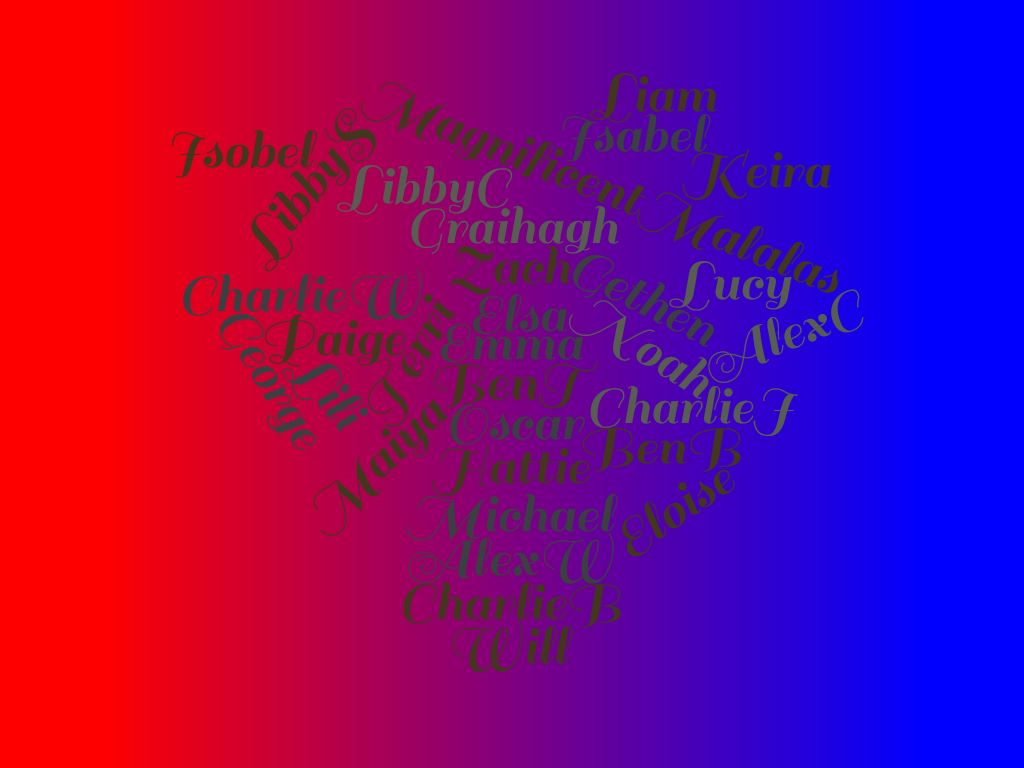 During the next week the topic learning is Environment! This is a topic very close to our hearts and includes endangered animals, ocean pollution, recycling and air quality improvement. Let me know what you get up to please... You can access the topic on our Springvale website curriculum page or here online:www.springvaleprimary.org/curriculum/This outlines activities for you and your families to participate in and is coordinated with the rest of the school’s topic learning.If you want to complete other year 6 learning tasks then please do so..but they are completely optional and just do what works for your household and keeps you busy, engaged and active! I have added some Maths lesson links this week too!Take careStill miss you all like mad...Mrs Mayston and Mrs Kent xxI will update next week...Useful links/things to do https://ttrockstars.com/TT Rockstars- Winners of the The Penistone schools’ competition continues until 7pm on the 8th May-so ALL to play for-Currently we are Top of The Rocks!Please use the Spelling Frame website to practise and then test yourself:  https://spellingframe.co.uk/     lists for year 5/6. Please retest if you did not get above 80% correct.Then access results and look at any that need more practising!Spelling-I have sent home the year 6 exception lists-please work on any that are NOT HIGHLIGHTED- these were tested and not known! The highlighted ones were correctly spelt. Learn 3 per day! Get family members to help!Work through the Maths homework books-using the glossy ones to help Work through the GPS booksPoetry-If you can’t go over or under, go round:Fact RetrievalHeadThere is a bridgeThe current is strong/fast (swift) and the bank is steepHigh m-valleyBlocked str-alleyParlour-car-freight carriageInferenceBecause he ploughed along-made good progress in the soft dirtA. Determined b. Because he tries again even though it hurtBecause he wouldn’t change his mindTo reach your goal this advice is soundWord MeaningfrownpromisedimpassablesensibleSummarylisten to advice. Look for other ways and alternatives to problems/obstacles and challenges.3,5,1,4,2StructureBecause they also had obstacles in their way.How did you do? Out of 17.Read your own book EVERYDAY and complete LOGS. For extra resources please use the website: https://www.twinkl.co.uk/      and enter code: UKTWINKLHELPS   to access.Also use:  BBC bitesize, nrich, coolmathsgames online.If you would like some Maths lessons the NCETM are doing some that are very good:Fractions (11 sessions about 20 mins each)https://www.youtube.com/playlist?list=PLQqF8sn28L9xBmQclRrb8YjcM-pzxHjfkKeep safe and happyHope to see you soon!